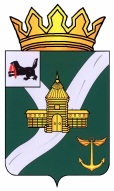 КОНТРОЛЬНО-СЧЕТНАЯ КОМИССИЯУСТЬ-КУТСКОГО МУНИЦИПАЛЬНОГО ОБРАЗОВАНИЯ(КСК УКМО)ЗАКЛЮЧЕНИЕ № 01-58зпо результатам экспертизы проекта решенияДумы Звезднинского городского поселения«О бюджете Звезднинского муниципального образованияна 2022 год и на плановый период 2023 и 2024 годов»Утвержденораспоряжением председателяКСК УКМОот 03.12.2021 № 83-пг. Усть-Кут2021 годОСНОВНЫЕ ВЫВОДЫЗаключение Контрольно-счетной комиссии Усть-Кутского муниципального образования по результатам экспертизы проекта решения Думы Звезднинского городского поселения «О бюджете Звезднинского муниципального образования на 2022 год и на плановый период 2023 и 2024 годов» подготовлено в соответствии с требованиями ст. 157 Бюджетного кодекса Российской Федерации, ч. 2 ст. 9 Федерального закона от 07.02.2011 г. № 6-ФЗ «Об общих принципах организации и деятельности контрольно-счетных органов субъектов Российской Федерации и муниципальных образований», Положением о бюджетном процессе в Звезднинском муниципальном образовании, утвержденным решением Думы Звезднинского городского поселения от 27.08.2014 г. №89. Проект решения о бюджете внесен главой Администрации Звезднинского городского поселения на рассмотрение в Думу Звезднинского городского поселения 12.11.2021 г. в срок, установленный Положением о бюджетном процессе в Звездинском муниципальном образовании. Перечень документов и материалов, представленных одновременно с Проектом решения о бюджете, соответствует требованиям статьи 184.2 БК РФ.Прогноз социально-экономического развития муниципального образования ежегодно разрабатывается в порядке, установленном местной администрацией (ст. 173 БК РФ). КСК УКМО обращает внимание, что показатели, отраженные в пояснительной записке к Прогнозу СЭР не соответствуют показателям в табличной части Прогноза СЭР.Проект бюджета Звезднинского муниципального образования на 2022 год и на плановый период 2023-2024 годов сформирован на основании прогноза социально-экономического развития Звезднинского муниципального образования и в соответствии с требованиями БК РФ и Положением о бюджетном процессе в Звездинском муниципальном образовании.КСК УКМО, отмечает, что в Звезднинском муниципальном образовании статья 16 Положения о бюджетном процессе не приведена в соответствие с требованиями ст. 160.1 и ст. 160.2 БК РФ.Проект решения о бюджете, сформирован на трёхлетний период, что обеспечивает стабильность и предсказуемость развития бюджетной системы поселения. Показатели Проекта решения о бюджете соответствуют установленным БК РФ принципам сбалансированности бюджета (ст. 33 БК РФ) и общего (совокупного) покрытия расходов бюджетов (ст. 35 БК РФ).Отношение дефицита бюджета, предусмотренного Проектом решения о бюджете на 2022 год и плановый период 2023 и 2024 годов, к годовому объему доходов (без учета безвозмездных поступлений) составляет 5,0% ежегодно. Объемы дефицита бюджета соответствует ограничениям, установленным ст. 92.1 БК РФ.Размер резервного фонда администрации Звезднинского муниципального образования соответствует требованию установленному, п.3 ст. 81 БК РФ.Общий объем условно утверждаемых (утвержденных) расходов соответствует требованию, установленному абз.8 п.3 ст.184.1 БК РФ.Верхний предел муниципального внутреннего долга соответствует требованию, установленному п.5 ст.107 БК РФ.Предельный объем расходов на обслуживание муниципального долга соответствует требованию, установленному ст.111 БК РФ.Экспертиза текстовой части Проекта решения бюджета показала, что в целом Проект решения соответствует требованиям действующего законодательства. Между тем, ст. 9 Проекта решения о бюджете содержит ссылку на статью бюджетного кодекса, которая утратила силу. (необходимо указать 242.26 БК). В нарушение Приказа Минфина России от 06.06.2019 N 85н «О Порядке формирования и применения кодов бюджетной классификации Российской Федерации, их структуре и принципах назначения» в приложениях к Проекту решения о бюджете коды подразделов классификации расходов и наименование кода указаны не точно.Представленный к утверждению прогноз объема доходов местного бюджета на 2022 год прогнозируется со снижением по отношению к ожидаемому исполнению бюджета в 2021 году на 4 223,2 тыс. рублей или 14,1 % и составит 25 744,9 тыс. рублей.Постановлениями Администрации Звезднинского муниципального образования от 27.10.2021 №72, №73 утверждены перечни главных администраторов доходов и источников финансирования дефицита Звезднинского муниципального образования.КСК УКМО отмечает, что постановление администрации Звезднинского муниципального образования от 27.10.2021г. №73 «Об утверждении Перечня главных администраторов источников финансирования дефицита бюджета Звезднинского муниципального образования…» содержит ссылку на постановление Правительства РФ от 16.09.2021 №1569 «Об утверждении … органами местной администрации полномочий главного администратора доходов бюджета и к утверждению перечня главных администраторов доходов… местного бюджета» (следует указать постановлениями Правительства РФ от 16.09.2021 №1568 «Об утверждении … органами местной администрации полномочий главного администратора источников финансирования дефицита бюджета и к утверждению перечня главных администраторов источников финансирования дефицита … местного бюджета»).Проектом решения о бюджете предусматриваются расходы Звезднинского муниципального образования в 2022 году в сумме 26 048,3 тыс. рублей, что ниже на 8 662,0 тыс. рублей или на 25,0 % ожидаемой оценки 2021 года. Снижение расходов по подразделам связано, в основном, с началом формирования бюджета и не включением в расходную часть ожидаемых доходов из областного бюджета, которые, как и в предыдущие годы, найдут свое отражение в течение 2022 года. Подразделу 0113 «Другие общегосударственные вопросы» предусмотрены расходы на 2022-2024 годы в сумме 452,3 тыс. рублей ежегодно. В нарушение приказа Минфина России от 06.06.2019 №85н, распоряжения Правительства Иркутской области от 17.06.2021 №336-рп в Проекте решения о бюджете не предусмотрен процент софинансирования, однако код бюджетной классификации, содержащий значения S применен.По разделу 1300 «Обслуживание государственного (муниципального) долга» подразделу 1301 «Обслуживание государственного (муниципального) долга» предусмотрены бюджетные ассигнования на 2022-2024 годы в сумме по 5,0 тыс. рублей ежегодно.В нарушение приказа Минфина России от 06.06.2019 № 85н «О Порядке формирования и применения кодов бюджетной классификации Российской Федерации, их структуре и принципах назначения» в приложениях к Проекту решения о бюджете неверно указано наименование кода по разделу 1300 «Обслуживание государственного (муниципального) долга».По итогам проведенной экспертизы Контрольно-счетная комиссия Усть-Кутского муниципального образования делает вывод, что Проект решения Думы Звезднинского городского поселения «О бюджете Звезднинского муниципального образования на 2022 год и на плановый период 2023 и 2024 годов», в целом, соответствует бюджетному законодательству Российской Федерации и может быть рекомендован к принятию после устранения замечаний, указанных в настоящем Заключении. ПОЯСНИТЕЛЬНАЯ ЗАПИСКАпо результатам экспертизы проектаЗаключение подготовлено в соответствии Бюджетным кодексом Российской Федерации, нормативными правовыми актами Российской Федерации и Звезднинского муниципального образования, на основании распоряжения председателя КСК УКМО от 30.11.2021 № 80-п.Формирование основных параметров бюджета Звезднинского муниципального образования на 2022 год и на плановый период 2023 и 2024 годов осуществлено в соответствии с требованиями действующего бюджетного и налогового законодательства с учетом планируемых с 2022 года изменений. Также при подготовке Проекта решения о бюджете учтены ожидаемые параметры исполнения местного бюджета за 2021 год, основные параметры прогноза социально-экономического развития Звезднинского муниципального образования на 2022 год и на плановый период 2023 и 2024 годов.Проект решения Думы Звезднинского городского поселения «О бюджете Звезднинского муниципального образования на 2022 год и на плановый период 2023 и 2024 годов» со всеми приложениями размещен на официальном сайте Администрации Звезднинского городского поселения в сети «Интернет», что согласуется с принципом прозрачности (открытости), установленного статьей 36 БК РФ.Прогноз социально-экономического развития Звезднинскогомуниципального образования на 2022-2024 годыПроект бюджета Звезднинского муниципального образования на 2022 год и на плановый период 2023-2024 годов сформирован на основании прогноза социально-экономического развития Звезднинского муниципального образования, что соответствует ст. 169 БК РФ. Согласно ст. 173 БК РФ, прогноз социально-экономического развития муниципального образования ежегодно разрабатывается в порядке, установленном местной администрацией. Основные параметры прогноза социально-экономического развития Звезднинского муниципального образования на 2022 и на плановый период 2023-2024 годов ободрены постановлением Администрации Звезднинского городского поселения от 27.10.2021 г. № 69 «Об одобрении Прогноза социально-экономического развития Звезднинского муниципального образования на 2022 год и на плановый период 2023-2024 годов». При составлении Прогноза СЭР учтены ожидаемые параметры исполнения бюджета Звезднинского муниципального образования на 2021 год.Прогноз СЭР разработан в двух вариантах. В Пояснительной записке к Прогнозу СЭР отражено, что при составлении Проекта решения о бюджете за основу взят консервативный вариант.Ожидаемая выручка от реализации продукции, работ, услуг в 2021 году составит 130,1 млн. рублей. В 2022 году выручка от реализации продукции, работ, услуг прогнозируется в объеме 121,7 млн. рублей, что на 1,6 млн. рублей, или на 6,4 % ниже оценки 2021 года.В 2023 году выручка от реализации продукции, работ, услуг прогнозируется в объеме 126,4 млн. рублей, что на 4,7 млн. рублей, или на 3,8 % выше прогноза на 2022 год. В 2024 году выручка от реализации продукции, работ, услуг прогнозируется в объеме 131,5 млн. рублей, что на 5,1 млн. рублей, или на 4,0 % выше прогноза на 2023 год.Численность постоянно проживающего населения Звезднинского муниципального образования составляет 789 человека. Среднесписочная численность работающего населения Звезднинского муниципального образования за 2020 год составила 285 человек.Основными видами деятельности Звезднинского муниципального образования являются малый, лесное хозяйство, розничная торговля.На территории Звезднинского муниципального образования трудоспособное население в основном занято на обслуживании железнодорожных путей, обслуживании станции (дежурный) (ОАО «РЖД» структурное подразделение Восточно-Сибирская железная дорога). Жилищно-коммунальное хозяйство представляет ООО «Усть-Кутские тепловые сети и котельные». Потребительский рынок в 2021 году характеризуется стабильно и представлен индивидуальными предпринимателями. Предлагаемыми товарами являются продукты питания, выпечка хлебобулочных изделий, хозяйственные товары, мебель.Основными ресурсами поселения являются – запасы лесного фонда, которые осваиваются предприятиями, зарегистрированными в других районах нашего региона (ООО ИрЛесСтрой»).Учреждения бюджетной сферы – Администрация Звезднинского городского поселения, МУЗ «Усть-Кутское ЦРБ» амбулатория, МОУ СОШ п. Звездный, МДОУ Детский сад №42 УКМО, Отдел культуры УКМО п. Звездный.Анализ прогноза показывает, что наблюдается относительно сдержанная динамика по основным показателям, характеризующим уровень жизни населения.КСК УКМО обращает внимание, что показатели, отраженные в пояснительной записке к Прогнозу СЭР не соответствуют показателям в табличной части Прогноза СЭР.Общая характеристика проекта решения Думы Звезднинского городского поселения «О бюджете Звезднинского муниципального образования на 2022 год и на плановый период 2023 и 2024 годов»Одновременно с проектом решения Думы Звезднинского городского поселения «О бюджете Звезднинского муниципального образования на 2022 год и на плановый период 2023 и 2024 годов» Администрацией Звезднинского муниципального образования представлены Основные направления бюджетной и налоговой политики Звезднинского муниципального образования на 2022 год и на плановый период 2023 и 2024 годов, утвержденные распоряжением Администрации Звезднинского городского поселения от 27.10.2021 года № 70.Основной целью направлений бюджетной политики являются поддержание сбалансированности и устойчивости бюджетной системы Звезднинского муниципального образования. Проект решения Думы Звезднинского городского поселения «О бюджете Звезднинского муниципального образования на 2022 год и на плановый период 2023 и 2024 годов», как отмечено в пояснительной записке, сформирован в соответствии с требованиями БК РФ, решением Думы Звезднинского городского поселения от 27.08.2014 г. №89 «Об утверждении Положения о бюджетном процессе в Звездинском муниципальном образовании».КСК УКМО, отмечает, что в Звезднинском муниципальном образовании статья 16 Положения о бюджетном процессе не приведена в соответствие с требованиями ст. 160.1 и ст. 160.2 БК РФ.А также учтены ожидаемые параметры исполнения бюджета Звезднинского муниципального образования за 2021 год, основные показатели прогноза социально-экономического развития Звезднинского муниципального образования на 2022 год и на плановый период до 2024 года. В соответствии с бюджетным законодательством, Проект решения о бюджете, сформирован на трёхлетний период, что обеспечивает стабильность и предсказуемость развития бюджетной системы поселения. Показатели Проекта решения о бюджете соответствуют установленным БК РФ принципам сбалансированности бюджета (ст. 33 БК РФ) и общего (совокупного) покрытия расходов бюджетов (ст. 35 БК РФ).Основные параметры бюджета Звезднинского муниципального образования на 2022 год и на плановый период 2023 и 2024 годов сформированы в следующих объемах:тыс. рублейОтношение дефицита бюджета, предусмотренного Проектом решения о бюджете на 2022 год и плановый период 2023 и 2024 годов, к годовому объему доходов (без учета безвозмездных поступлений) составляет 5,0% ежегодно. Объемы дефицита бюджета соответствует ограничениям, установленным п.3 ст. 92.1 БК РФ.Размер резервного фонда администрации Звезднинского муниципального образования соответствует требованию установленному, п.3 ст. 81 БК РФ.Общий объем условно утверждаемых (утвержденных) расходов соответствует требованию, установленному абз.8 п.3 ст.184.1 БК РФ.Верхний предел муниципального внутреннего долга соответствует требованию, установленному п.5 ст.107 БК РФ.Предельный объем расходов на обслуживание муниципального долга соответствует требованию, установленному ст.111 БК РФ.Экспертиза текстовой части Проекта решения бюджета показала, что в целом Проект решения соответствует требованиям действующего законодательства. Между тем, ст. 9 Проекта решения о бюджете нуждается в доработке. Пункт 2 статьи 9 содержит ссылку на статью бюджетного кодекса, которая утратила силу. (необходимо указать 242.26 БК). КСК УКМО также отмечает, что в нарушение Приказа Минфина России от 06.06.2019 N 85н «О Порядке формирования и применения кодов бюджетной классификации Российской Федерации, их структуре и принципах назначения» в приложениях к Проекту решения о бюджете коды подразделов классификации расходов и наименование кода указаны не точно.Анализ доходной части бюджета Звезднинского муниципальногообразования на 2022 и на плановый период 2023-2024 годовПрогноз доходов местного бюджета на 2022 год и плановый период 2023 и 2024 годов осуществлен на основании прогнозных параметров социально-экономического развития бюджета Звезднинского муниципального образования на 2022 год и на плановый период 2023 и 2024 годов, а также на основании оценки ожидаемого исполнения бюджета Звезднинского муниципального образования за 2021 год.Показатели поступления доходов в местный бюджет в 2020-2023 годах представлены в таблице.тыс. рублейПредставленный к утверждению прогноз объема доходов местного бюджета на 2022 год прогнозируется со снижением по отношению к ожидаемому исполнению бюджета в 2021 году на 4 223,2 тыс. рублей или 14,1 % и составит 25 744,9 тыс. рублей, в 2023 году предусматривается снижение объемов доходов по отношению к 2022 году на 9,2 % и составит 21 916,5 тыс. рублей, в 2024 году – также наблюдается снижение объема доходов к уровню 2023 года на сумму 1 501,3 тыс. рублей или на 6,6 % и составит 20 415,2 тыс. рублей.В соответствии с требованиями статей 160.1, 160.2 БК РФ, постановлениями Правительства РФ от 16.09.2021 №1568 «Об утверждении общих требований к закреплению за органами государственной власти (государственными органами) субъекта Российской Федерации, органами управления территориальными фондами обязательного медицинского страхования, органами местного самоуправления, органами местной администрации полномочий главного администратора источников финансирования дефицита бюджета и к утверждению перечня главных администраторов источников финансирования дефицита бюджета субъекта Российской Федерации, бюджета территориального фонда обязательного медицинского страхования, местного бюджета», от 16.09.2021 №1569 «Об утверждении общих требований к закреплению за органами государственной власти (государственными органами) субъекта Российской Федерации, органами управления территориальными фондами обязательного медицинского страхования, органами местного самоуправления, органами местной администрации полномочий главного администратора доходов бюджета и к утверждению перечня главных администраторов доходов бюджета субъекта Российской Федерации, бюджета территориального фонда обязательного медицинского страхования, местного бюджета», постановлениями Администрации Звезднинского муниципального образования от 27.10.2021 №72, №73 утверждены перечни главных администраторов доходов и источников финансирования дефицита Звезднинского муниципального образования.КСК УКМО отмечает, что постановление администрации Звезднинского муниципального образования от 27.10.2021г. №73 «Об утверждении Перечня главных администраторов источников финансирования дефицита бюджета Звезднинского муниципального образования…» содержит ссылку на постановление Правительства РФ от 16.09.2021 №1569 «Об утверждении … органами местной администрации полномочий главного администратора доходов бюджета и к утверждению перечня главных администраторов доходов… местного бюджета» (следует указать постановлениями Правительства РФ от 16.09.2021 №1568 «Об утверждении … органами местной администрации полномочий главного администратора источников финансирования дефицита бюджета и к утверждению перечня главных администраторов источников финансирования дефицита … местного бюджета»).Налоговые и неналоговые доходыАнализ прогнозных поступлений налоговых и неналоговых доходов на 2022 год и плановый период 2023 и 2024 годов показал, что основным источником поступлений доходов в местный бюджет остается налог на доходы физических лиц (более 30,0% от общего объема налоговых и неналоговых платежей).Тыс. рублейПрогноз поступлений налога на доходы физических лиц в бюджет Звезднинского муниципального образования в 2022 году составит 2 428,2 тыс. руб. (3,8%) к ожидаемым поступлениям 2021 года рост составит в сумме 89,2 тыс. рублей. Удельный вес налога на доходы физических лиц в общем объеме налоговых и неналоговых доходов составит в 2021 году 31,5%. В 2023 году налог на доходы физических лиц прогнозируется выше объема поступлений по отношению к 2022 году на 96,8 тыс. рублей или на 4,0%. В 2024 году рост объема налога предусматривается на 4,0% к уровню 2023 года и составит 2 626,0 тыс. рублей.В 2022 году в Проекте решения о бюджете планируется поступление доходов от акцизов на нефтепродукты в сумме 1 323,0 тыс. рублей. В 2023 году – 1 386,8 тыс. рублей, в 2024 – 1 497,7 тыс. рублей. Удельный вес в общем объеме налоговых и неналоговых поступлений доходы занимают более 20%. В Проекте решения о бюджете, общий объем поступлений налога на имущество в бюджет Звезднинского муниципального образования запланирован на 2022 год в сумме 889 тыс. рублей. В 2023 году поступления ожидаются в объеме 924,6 тыс. рублей, в 2024 году – 961,6 тыс. рублей. Удельный вес налога в общем объеме налоговых и неналоговых поступлений составит чуть более 14,0%.В общем объеме поступлений налога на имущества учитываются поступления земельного налога. В 2022 году прогноз поступлений данного вида налога предусматривается в сумме 813,0 тыс. рублей, что значительно ниже в сравнении с ожидаемым поступлением 2021 года (1 718,0 тыс. рублей).В 2023 году прогнозируется поступление земельного налога в сумме 845,6 тыс. рублей, в 2024 году в сумме 879,3 тыс. рублей. Согласно Пояснительной записке к проекту решения о бюджете, значительное снижение в 2022 году объясняется, тем что в текущем периоде (2021г.) погашена задолженность прошлых лет по земельному налогу. Кроме того, произведена приватизация муниципального имущества (проданы электрические сети и служебная автомашина).Прогноз поступления неналоговых платежей в бюджет Звезднинского муниципального образования осуществлен на основании ожидаемого поступления налогов в 2020 году (2 059,5 тыс. рублей).Наибольший удельный вес в налоговых и неналоговых доходах составляют доходы от использования имущества, находящегося в муниципальной собственности. Поступления данных неналоговых платежей планируется получить в 2022 год в сумме 1 164,4 тыс. рублей. В плановом периоде 2023 и 2024 годы в сумме по 1 164,4 тыс. рублей ежегодно. Удельный вес составляет – 22,0%. Как указано в пояснительной записке, снижение данного вида дохода связано тем, что в 2021 году закончили свое действие договоры аренды на земельные участки, находящиеся на территории Звезднинского городского поселения.  По поступлениям прочих доходов от оказания платных услуг, получателями средств бюджетов поселений прогнозируемый объем на 2022 год составляет 246,6 тыс. рублей, снижение на 4,0 % или на 9,8 тыс. рублей к ожидаемым поступлениям 2021 года, на 2023 год предусматриваются поступления в сумме 255,6 тыс. рублей, в 2024 году – 265,6 тыс. рублей. Удельный вес в общем объеме налоговых и неналоговых поступлений эти доходы занимают не более 4,0%. Объем безвозмездных поступлений в бюджет Звезднинского муниципального образования на 2021 год и плановый период 2022 и 2023 годов определен в соответствии с Проектом закона Иркутской области «Об областном бюджете на 2022 год и плановый период 2023 и 2024 годов» и Проектом бюджета Усть-Кутского муниципального образования «О бюджете Усть-Кутского муниципального образования на 2022 год и плановый период 2023 и 2024 годов».Прогнозируемые в 2022 году безвозмездные поступления составят 19 675,7 тыс. рублей, что на 2 870,4 тыс. рублей или на 4,4 % ниже ожидаемого уровня 2021 года (22 546,1 тыс. рублей). В 2023 году прогнозируется 15 642,1 тыс. рублей, в 2024 году прогноз составит 13 881,7 тыс. рублей. Основную долю в безвозмездных поступлениях в 2023-2024 годах - дотации на выравнивание бюджетной обеспеченности. Удельный вес в общем объеме налоговых и неналоговых поступлений эти доходы занимают не более 17,0%. Анализ расходной части проекта бюджета Звезднинскогомуниципального образования на 2022 год и плановый период2023 и 2024 годовДля расчета бюджетных ассигнований на 2022 год и на плановый период 2023 и 2024 годов в качестве «базовых» приняты объемы ожидаемой оценки 2021 года.Сравнительный анализ планируемых расходов местного бюджета на 2022-2024 годы к оценке исполнения 2021 года в разрезе разделов приведен в таблице:(тыс. рублей)Проектом решения о бюджете предусматриваются расходы Звезднинского муниципального образования в 2022 году в сумме 26 048,3 тыс. рублей, что ниже на 8 662,0 тыс. рублей или на 25,0 % ожидаемой оценки 2021 года. На 2023 год планируется уменьшение объема расходов на 4 360,7 тыс. рублей или на 6,7 % к прогнозируемым показателям 2022 года и составит в сумме 21 687,6 тыс. рублей. На 2024 год планируется снижение по общему объему расходов на 1 956,3 тыс. рублей или 9 % к уровню 2023 года и составит в сумме 19 731,3 тыс. рублей.Снижение расходов по подразделам связано, в основном, с началом формирования бюджета и не включением в расходную часть ожидаемых доходов из областного бюджета, которые, как и в предыдущие годы, найдут свое отражение в течение 2022 года.Разделом 0100 «Общегосударственные вопросы» предусмотрены расходы на функционирование высшего должностного лица муниципального образования, функционирование представительного органа муниципального района, органов местного самоуправления, расходы на проведение выборов, расходы на формирование резервного фонда Администрации Звезднинского городского поселения и другие общегосударственные вопросы. Удельный вес объемов бюджетных ассигнований по разделу 0100 в общих расходах в 2022 году составляет 45,2%. По подразделу 0102 «Функционирование высшего должностного лица субъекта Российской Федерации и муниципального образования» предусмотрены бюджетные ассигнования на осуществление полномочий (функций) главы поселения в 2022 году на уровне бюджетных ассигнований 2021 года в сумме 1 340,6 тыс. рублей, в 2022-2023 годах расходы запланированы на уровне 2022 года. В Пояснительной записке указано, что по данному подразделу запланированы расходы согласно утвержденного штатного расписания в размере 100 % от потребности.По подразделу 0104 «Функционирование Правительства Российской Федерации, высших исполнительных органов государственной власти субъектов Российской Федерации, местных администраций» Проектом решения о бюджете на содержание и обеспечение деятельности Администрации Звезднинского городского поселения в 2022 году предусмотрено бюджетных ассигнований в сумме 9 067,5 тыс. рублей, что ниже ожидаемых расходов 2021 года на 2 078,1 тыс. рублей или на 18,6%, в 2023 году предусмотрено 7 961,5 тыс. рублей, в 2024 году запланировано в сумме 7 197,2 тыс. рублей. Согласно Пояснительной записке по данному подразделу запланированы расходы по выплате заработной платы сотрудников Администрации Звезднинского городского поселения с начислениями на нее в полном объеме, оплата услуг связи, оплата электроснабжения, приобретение основных средств (мебель), расходные и хозяйственные материалы, оплата налогов (транспортного и земельного). Причины снижения расходов в пояснительной записке к Проекту бюджета не указаны.По подразделу 0106 «Обеспечение деятельности финансовых, налоговых и таможенных органов и органов финансового (финансово-бюджетного) надзора» планируются расходы на исполнение переданных полномочий КСК УКМО в соответствии с соглашением по осуществлению внешнего муниципального финансового контроля в 2022-2024 годы сумме - 45,1 тыс. рублей ежегодно и на исполнение полномочий по осуществлению внутреннего муниципального финансового контроля в 2022-2024 годы в сумме 64,4 тыс. рублей ежегодно.По подразделу 0107 «Обеспечение проведения выборов и референдумов» в 2022 году планируются расходы в сумме 310,7 тыс. рублей на проведение выборов главы городского поселения и депутатов Думы Звезднинского городского поселения.По подразделу 0111 «Резервные фонды» объем резервного фонда местного бюджета определен на 2022-2024 год – 20,0 тыс. рублей ежегодно. Подразделу 0113 «Другие общегосударственные вопросы» предусмотрены расходы на 2022-2024 годы в сумме 452,3 тыс. рублей ежегодно. Согласно Пояснительной записке по данному подразделу отражены расходы на реализацию мероприятий перечня проектов народных инициатив и оплате членских взносов в Ассоциацию муниципальных образований, публикаций НПА Звезднинского муниципального о образования.Пунктом 23 приказа Минфина России от 06.06.2019 № 85н «О Порядке формирования и применения кодов бюджетной классификации Российской Федерации, их структуре и принципах назначения» определено, что коды направлений расходов, содержащие значения S0000 - S9990 используются для отражения расходов местных бюджетов, в целях софинансирования которых из бюджетов субъектов Российской Федерации предоставляются местным бюджетам субсидии и иные межбюджетные трансферты, которые не софинансируются из федерального бюджета и бюджетов государственных внебюджетных фондов Российской Федерации, при перечислении субсидий и иных межбюджетных трансфертов в местный бюджет в доле, соответствующей установленному уровню софинансирования расходного обязательства муниципального образования, при оплате денежного обязательства получателя средств местного бюджета.Распоряжением Правительства Иркутской области от 17.06.2021 № 336-рп «Об утверждении предельного уровня софинансирования иркутской области (в процентах) объема расходного обязательства муниципального образования Иркутской области на 2022 год и на плановый период 2023 и 2024 годов» установлен предельный уровень софинансирования для Звезднинского муниципального образования (98% средства областного бюджета, соответственно 2% средства Звезднинского муниципального образования).В нарушение приказа Минфина России от 06.06.2019 №85н, распоряжения Правительства Иркутской области от 17.06.2021 №336-рп в Проекте решения о бюджете не рассчитан процент софинансирования, однако код бюджетной классификации, содержащий значения S применен.Раздел 0200 «Национальная оборона» подразделу 0203 «Мобилизационная и вневойсковая подготовка». Объем расходов на осуществление полномочий по первичному воинскому учету на территориях, где отсутствуют военные комиссариаты, запланирован на 2022 год в сумме 197,0 тыс. рублей, на 2023 год – 203,7 тыс. рублей, на 2023 год – 211,3 тыс. рублей.Расходы по разделу 03 «Национальная безопасность и правоохранительная деятельность» по подразделу 0309 «Защита населения и территорий от чрезвычайных ситуаций природного и техногенного характера, гражданская оборона» предусмотрены в объеме 278,3 тыс. рублей ежегодно. Как указано в пояснительной записке к Проекту бюджета, по данному подразделу планируются расходы по передаче полномочий по решению вопросов местного значения, а именно, создание, содержание и функционирование органа повседневного управления муниципального звена территориальной подсистемы единой государственной системы предупреждения и ликвидации чрезвычайных ситуаций – Муниципального казенного учреждения «Единой дежурно-диспетчерской службы» Усть-Кутского муниципального образования, в соответствии с заключенным соглашением. Бюджетные ассигнования местного бюджета по разделу 0400 «Национальная экономика» предусмотрены в 2022 году в сумме 1 842,5 тыс. рублей, что на 2 366,7 тыс. рублей или на 42,7 % ниже ожидаемых расходов за 2021 год. В 2023-2024 годы запланированы расходы в сумме 1 506,3 тыс. рублей и 1 617,4 тыс. рублей соответственно. Удельный вес объемов бюджетных ассигнований по разделу 0400 в общих расходах 2022 года составляет от 7,1%.По подразделу 0401 «Общеэкономические вопросы» предусмотрены расходы на осуществление отдельных областных государственных полномочий (в сфере водоснабжения и водоотведения) в 2022-2024 годах в сумме 119,5 тыс. рублей ежегодно за счет целевых средств областного бюджета. По подразделу 0409 «Дорожное хозяйство (дорожные фонды)» предусмотрены расходы по дорожному фонду на 2022 год в сумме 1 323,0 тыс. рублей, что ниже ожидаемой оценки 2021 года на 2 814,1 тыс. рублей или на 31,3%, на 2023-2024 годы – в сумме 1 386,8 тыс. рублей, 1 497,9 тыс. рублей соответственно. Как отмечено в пояснительной записке, планируется проведение текущего ремонт муниципальных дорог и их содержание (грейдирование). Причин снижения расходов пояснительная записка к Проекту бюджета не раскрывает.Бюджетные ассигнования местного бюджета по разделу 0500 «Жилищно-коммунальное хозяйство» предусмотрены в 2022 году в сумме 4 568,1 тыс. рублей, что ниже ожидаемого исполнения за 2021 год на 6 240,3 тыс. рублей. В 2023 -2024 годы запланированы расходы в сумме 3 215,6 тыс. рублей и 2 219,3 тыс. рублей соответственно. Удельный вес объемов бюджетных ассигнований в 2022 году по разделу 0500 в общих расходах составляет 17,5%.Согласно пояснительной записке, в составе расходов местного бюджета предусмотрены взносы в Фонд капитального ремонта многоквартирных домов (РзПр 0501), а также расходы на оплату арендных платежей за земельный участок под зданием котельной (договор заключен с ОАО ВСЖД РЖД) и оплата коммунальных услуг, ресурс снабжающим организациям за помещения, находящиеся в здании ТОЦ (РзПр 0502). По ПзПр 0503 предусмотрены расходы на уличное освещение, ритуальные услуги и работы по содержанию мест захоронению, расходы по благоустройству поселения. На РзПр 0505 отнесены расходы на приобретение ГСМ, запасных частей, обслуживание снегоуборочной техники, приобретенной в 2019 году.Проектом решения о бюджете объем бюджетных ассигнований по разделу 0600 «Охрана окружающей среды» подразделу 0605 «Другие вопросы в области охраны окружающей среды» предусмотрен только 2022 году – 1 682,8 тыс. рублей, в том числе 33,6 тыс. рублей средства местного бюджета (софинансирование в размере 2%).Как указано в пояснительной записке, по данному разделу запланированы расходы для исполнения мероприятий муниципальной программы «Развитие комплексной системы обращения с твёрдыми коммунальными отходами на территории Звёзднинского муниципального образования (городского поселения) на 2019-2022 годы», утвержденной постановлением Администрации Звезднинского городского поселения от 07.06.2021 г. № 37. Муниципальной программой планируется приобретение контейнеров в количестве 43 шт. и устройство контейнерных площадок в количестве 16 шт. Проектом решения о бюджет объем бюджетных ассигнований по разделу 0700 «Образование» предусмотрен в 2022 год – 113,9 тыс. рублей, что ниже ожидаемой оценки за 2021 год на 160,2 тыс. рублей. В 2023-2024 годы запланированы расходы на уровне 2022 года. Удельный вес объемов бюджетных ассигнований по разделу 0700 в общих расходах составляет от 0,4% ежегодно.Как отмечено в пояснительной записке, по разделу учтены расходы на оплату профессиональной переподготовки и повышение квалификации сотрудников Администрации и работников культуры в сумме 63,9 тыс. рублей (РзПр 0705) и на проведение спартакиады и других спортивных мероприятий в сумме 50,0 тыс. рублей (РзПр 0707).Бюджетные ассигнования на финансирование раздела 0800 «Культура и кинематография» подраздела 0801 «Культура» на 2022 год запланированы в объеме 5 577,4 тыс. рублей, что выше ожидаемого исполнения 2021 года на 46,6 тыс. рублей. В пояснительной записке отмечено, что все расходы запланированы в полном объеме. По разделу 1300 «Обслуживание государственного (муниципального) долга» подразделу 1301 «Обслуживание государственного (муниципального) долга» предусмотрены бюджетные ассигнования на 2022-2024 годы в сумме по 5,0 тыс. рублей ежегодно. КСК УКМО отмечает, что в нарушение приказа Минфина России от 06.06.2019 № 85н «О Порядке формирования и применения кодов бюджетной классификации Российской Федерации, их структуре и принципах назначения» в приложениях к Проекту решения о бюджете неверно указано наименование кода по разделу 1300 «Обслуживание государственного (муниципального) долга».Дефицит бюджета, источники финансирования дефицита бюджетаПроектом решения о бюджете предлагается утвердить размер дефицита бюджета Звезднинского муниципального образования в 2022 году в сумме 303,4 тыс. рублей, в 2023 году – 313,7 тыс. рублей, в 2024 году – 326,6 тыс. рублей с учетом соблюдения ограничений, установленных ст. 92.1 БК РФ. В соответствии со ст.107 БК РФ Проектом решения о бюджете верхний предел муниципального долга Звезднинского муниципального образования при установленных параметрах бюджета предлагается установить в размере: по состоянию на 1 января 2023 года – 303,4 тыс. рублей;по состоянию на 1 января 2024 года – 617,1 тыс. рублей;по состоянию на 1 января 2025 года – 943,7 тыс. рублей. Инспектор КСК УКМО                                                              Е.В. МокрецоваПоказатель., факт. факт., оценка., прогноз., прогноз. прогнозМакроэкономические показателиМакроэкономические показателиМакроэкономические показателиМакроэкономические показателиМакроэкономические показателиМакроэкономические показателиМакроэкономические показателиВыручка от реализации продукции, работ, услуг по полному кругу организаций, млн. руб.119,3116,3130,1121,7126,4131,5Обеспечение электрической энергией, газом и паром: объем отгруженных товаров собственными силами17,517,518,218,919,720,5Торговля оптовая и розничная: ремонт автотранспортных средств и мотоциклов53,951,747,536,437,839,3Сельское, лесное хозяйство, охота, рыболовство 47,947,164,466,468,971,72. Труд2. Труд2. Труд2. Труд2. Труд2. Труд2. ТрудУровень регистрируемой безработицы, %2,51,71,21,21,21,2Среднесписочная численность работников- всего, тыс. чел0,2710,2850,2850,2850,2850,285Фонд заработной платы – всего, млн. руб. 31,734,733,836,738,139,7Среднемесячная заработная плата – всего, руб.28 650,0029 059,0033 466,0038 674,0039 953,0041 289,00в % к предыдущему году101,4115,1115,6103,3103,3Основные параметры бюджета2022 год2023 год2024 годДоходы, в том числе:25 744,921 916,520 415,2налоговые и неналоговые доходы6 069,26 274,46 533,5безвозмездные перечисления19 675,715 642,113 881,7Расходы, в том числе:26 048,321 687,619 731,3Расходы, источником финансового обеспечения которых являются целевые межбюджетные трансферты7 416,3523,9531,5Расходы, за исключением ассигнований источником финансового обеспечения которых являются целевые межбюджетные трансферты12 259,415 118,213 350,2условно утвержденные расходы-542,61 010,5% условно утвержденных расходов2,55,0Дефицит303,4313,7326,6Процент дефицита бюджета5,05,05,0Резервный фонд 20,020,020,0Дорожный фонд1 323,01 386,81 497,9Показатель2020 г. факт2021 г., оценкаТемп роста,%2022 г., прогнозТемп роста,%2023 г.,прогнозТемп роста,%2024 г.,прогнозТемп роста,%12345678910Налоговые и неналоговые доходы, в т.ч.5 516,07 422,0134,56 069,281,86 274,4103,46 533,5104,1Налоговые доходы4 174,65 362,5128,44 643,286,64 839,4104,25 088,5105,1Неналоговые доходы1 341,92 059,5153,51 426,069,21 435,0100,61 445,0100,7Безвозмездные поступления, из них20 667,022 546,1109,119 675,787,215 642,179,513 881,788,7Итого доходов26 183,029 968,1114,425 744,985,921 916,595,120 415,293,4Наименование 2021 (оценка)2021 (оценка)202220222023202320242024Наименование суммауд. Вессуммауд. Вессуммауд. Вессуммауд. ВесНалоговые и неналоговые доходы7 422,0100,06 069,21006 274,4100,06 533,5100Налоговые доходы, в т. ч.5 362,572,44 643,276,54 839,477,05 088,577,8Налог на доходы физических лиц2 339,031,52 428,240,02 525,040,22 626,040,2Налоги на товары (работы, услуги), реализуемые на территории Российской Федерации1 260,517,21 323,021,91 386,822,11 497,922,9Налог на имущество всего1 760,0023,7889,014,6924,614,7961,614,7          Земельный налог.:1 718,023,7813,013,4845,613,5879,313,4Государственная пошлина3,00,03,00,03,00,03,00,0Неналоговые доходы, из них 2 059,527,61 426,023,51 435,022,91 445,022,0Доходы от использования имущества, находящегося в муниципальной собственности1 201,716,21 164,419,31 164,418,61 164,417,8Доходы от оказания платных услуг и компенсации затрат государства256,43,4246,44,0255,64,1265,64,0Доходы от продажи материальных и нематериальных активов596,48,0------Штрафы, санкции, возмещение ущерба5,00,015,00,215,00,215,00,2Наименование показателяРзПРОценка 2021Прогноз 2022Отклонение (+,-)Уд. вес, %Темп роста к 2021, %Прогноз 2023Уд. вес, %Темп роста к 2022, %Прогноз 2024Уд.вес, %Темп роста к 2023, %ОБЩЕГОСУДАРСТВЕННЫЕ ВОПРОСЫ10013326,211783,6-1542,645,288,410677,349,290,69552,348,489,5НАЦИОНАЛЬНАЯ ОБОРОНА200188,91978,10,8104,3203,70,9103,4211,31,1103,7НАЦИОНАЛЬНАЯ БЕЗОПАСНОСТЬ И ПРАВООХРАНИТЕЛЬНАЯДЕЯТЕЛЬНОСТЬ300272,7278,35,61,1102,1278,31,3100,0278,31,4100,0НАЦИОНАЛЬНАЯ ЭКОНОМИКА4004309,21842,5-2466,77,142,81506,36,981,81617,48,2107,4ЖИЛИЩНО- КОММУНАЛЬНОЕ ХОЗЯЙСТВО50010808,44567,8-6240,617,542,33215,614,870,42219,311,269,0ОХРАНА ОКРУЖАЮЩЕЙ СРЕДЫ60001682,81682,86,5-----ОБРАЗОВАНИЕ700274,1113,9-160,20,441,6113,90,5100,0113,90,6100,0КУЛЬТУРА, КИНЕМАТОГРАФИЯ8005530,85577,446,621,4100,85687,526,2102,05733,829,1100,8ОБСЛУЖИВАНИЕ ГОСУДАРСТВЕННОГО (МУНИЦИПАЛЬНОГО) ДОЛГА13000550,050,0100,050,0100,0ИТОГО:34710,326048,3-8662100,075,021687,6100,093,319731,3100,091,0